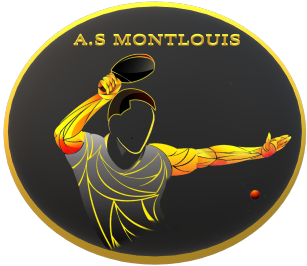  	         Alerte Sportive Montlouis  	 	Tennis de Table 	PIECES A FOURNIR POUR L’INSCRIPTION 	 □ Fiche d'inscription (formulaire en ligne disponible, nous nous chargeons de l'impression) □ Fiche d'autorisations diverses pour les mineurs □ Le règlement de votre licence par chèque libellé à l’ordre de l’  «  ASM tennis de table  ». □ Un certificat médical de « non contre-indication » à la pratique du tennis de table en compétition 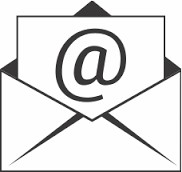 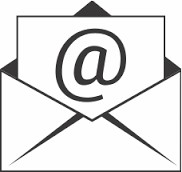 Gymnase Paul Racault Place des anciens combattants 37 270 Montlouis sur Loire Site internet  https://www.asmontlouis-tennisdetable.com/Adresse Mail > contact@asmontlouis-tennisdetable.com Les Tarifs 2021-2022Licence Loisirs Adulte : 65 Euros Enfant : 85 Euros Licence Compétiteurs (Compétitions par équipe)Adulte : 110 Euros Enfant : 110 Euros Supplément Critérium Fédéral (Compétition individuelle)Adulte : 32 EurosJeune : 19 EurosInscriptions 2021-2022DEFINTIVE POUR LE 23/9Pour préparer le dossier : Sur le site du club : https://www.asmontlouis-tennisdetable.com/  Rubrique s’inscrire Pour tous renseignements : Par Mail contact@asmontlouis-tennisdetable.comPour valider l’inscriptionForum Vivasso Samedi 4/9/2021 de 10h à 16hStand ASM Tennis de Table - Parvis de salle Ligéria – Montlouis sur Loire Les 2 permanences d’inscription Gymnase Paul Racault – place des anciens combattants – Montlouis sur Loire 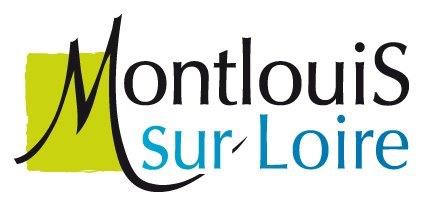 PASS SANITAIRE OBLIGATOIRE SI + de 12 ANSLes Entrainements Début des entrainements le lundi 13/9/2021JeunesLes groupes sont constitués et confirmés par nos entraineursDidier lundi et jeudi, Victor mercrediLoisirs (36 places)Loisirs 1 : Mercredi 15h30 - 16h30 (sous réserve) Loisirs 2 : Mercredi 16h45 - 17h45Loisirs 3 : Jeudi 17h15 - 18h15 Compétiteurs (24 places)Juniors  : Mercredi 18h00 - 20h00Confirmés : Lundi 19h15 - 20h30 + Jeudi 18h30 - 20h00 Adultes Réunion rentrée Adultes obligatoire le vendredi 10/9 20h au gymnase Compétiteurs et Loisirs Lundi 20h45 – 22h45 (encadré 1h par entraineur diplomé 1 semaine/2)  Mercredi 20h30 – 22h30 Rencontres loisirs du WE Dimanche 10h – 12h sur pré inscription (sous réserve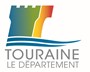 Lundi 6/9/2021  18h00-19h00 Mercredi 8/9/2021  17h00-19h00 